КОНТРОЛЬНО-СЧЁТНАЯ КОМИССИЯ ДОБРИНСКОГО МУНИЦИПАЛЬНОГО РАЙОНАЛИПЕЦКОЙ ОБЛАСТИ РОССИЙСКОЙ ФЕДЕРАЦИИ_________________________________________________________ ЗАКЛЮЧЕНИЕна отчёт об исполнении бюджета сельского поселения Хворостянский сельсовет за 2021 годОбщие положенияЗаключение Контрольно-счётной комиссии Добринского муниципального района на отчет об исполнении бюджета сельского поселения Хворостянский сельсовет за 2021 год (далее Заключение) подготовлено в соответствии с требованиями Бюджетного кодекса Российской Федерации (далее – БК РФ), Федерального закона от 07.02.2011г. №6-ФЗ «Об общих принципах организации и деятельности контрольно-счетных органов субъектов Российской Федерации и муниципальных образований», Положением «О бюджетном процессе в сельском поселении Хворостянский сельсовет» принятого решением Совета депутатов сельского поселения Хворостянский сельсовет от 27.10.2015г. №10-рс (с внесенными изменениями), Решением Совета депутатов Добринского муниципального района Липецкой области от 04.03.2022г. № 121-рс «О Положении о Контрольно-счетной комиссии Добринского муниципального района Липецкой области Российской Федерации», на основании стандарта муниципального финансового СФК 2/2017 «Внешняя проверка годового отчета об исполнении бюджета».Заключение основано на материалах внешней проверки отчета об исполнении бюджета сельского поселения Хворостянский сельсовет за 2021 год и результатах внешней проверки бюджетной отчетности главного распорядителя бюджетных средств.В соответствии со статьей 264.4 БК РФ годовой отчет об исполнении бюджета сельского поселения за 2021 год (далее – Отчет) представлен в Контрольно-счетную комиссию Добринского муниципального района в установленные законом сроки.Общая характеристика основных параметров бюджета сельского поселения на 2021 годБюджет сельского поселения на 2021 год утвержден до начала финансового года решением сессии Совета депутатов сельского поселения Хворостянский сельсовет от 25.12.2020г.   №25-рс по доходам в сумме 9552268,51 рублей, по расходам в сумме 9552268,51 рублей, с дефицитом 0,00 рублей, т.е. сбалансированным, что не нарушает требований статьи 92.1 Бюджетного кодекса РФ. В течение прошедшего финансового года в первоначально принятый бюджет 5 раз вносились изменения, в том числе и в части его основных характеристик. В результате изменений увеличен и утвержден общий объем доходов бюджета сельского поселения и увеличен общий объем расходов по сравнению с первоначально утвержденными показателями, а именно: (руб.)Как видно из данных таблицы, в течение года бюджет сельского поселения уточнен в сторону увеличения по доходам на 0,4% или на 33931,41 рубль, и увеличен по расходам – на 22,3% или на сумму 2134131,41 рубль, вследствие чего возник дефицит бюджета и составил 2100200,00 рублей.Проверка Отчета показала, что отраженные в нем показатели в графе «Утвержденные бюджетные назначения» по доходам и расходам соответствуют показателям, утвержденных Решением Совета депутатов от 25.12.2020г. №25-рс «О бюджете сельского поселения Хворостянский сельсовет Добринского муниципального района на 2021 год и на плановый период 2022 2023 годов» (в ред. от 24.12.2021г. №71-рс).Исполнение бюджета сельского поселения в 2021 году характеризуется следующими показателями, отраженными в Отчете: (руб.)Таким образом, оценивая итоги исполнения бюджета сельского поселения, можно констатировать, что доходы бюджета исполнены на 104,3%, расходная часть бюджета – на 98,5%.В отчетном году прослеживается тенденция к увеличению как доходной части бюджета так расходной части бюджета.Исполнение доходной части бюджета сельского поселенияДоходы бюджета сельского поселения по всем источникам, включая средства, переданные из бюджетов других уровней, составили 9994680,28 рублей или 104,3% к уточненному плану.Общая характеристика доходной части бюджета сельского поселения в 2021 году приведена в следующей таблице:По сравнению с 2020 годом доходы бюджета сельского поселения увеличились на 17,5%. Рост произошел по всем источникам поступлений.Доходы сельского поселения в разрезе доходных источников представлены диаграммой:Собственные доходы бюджета составили 2411294,42 рубля или 24,1% их общего объема, в том числе:налоговые доходы – 2386616,24 рублей или 23,9%,неналоговые доходы – 24678,18 рублей или 0,2%.Динамика поступлений собственных доходных источников представлена на гистограмме:Объем собственных доходов, по сравнению с прошлым годом, увеличился на 515185,22 рублей или на 27,2%. 3.1. Налоговые доходыВ общем объеме доходов бюджета сельского поселения налоговые доходы, поступившие по пяти источникам в сумме 2386616,24 рублей, занимают 23,9 процента от всех поступивших доходов.В 2021 году план поступлений выполнен   по всем налоговым источникам.По сравнению с прошлым годом налоговые доходы увеличились на 27,3% или на сумму 512435,16 рублей к уровню прошлого года.(руб.)Анализ структуры налоговых доходов по основным группам и видам показал, что основная доля налоговых доходов приходится на налог, взимаемый в связи с применением упрощенной системы налогообложения удельный вес которого составляет 47,0% налоговых доходов. Поступления в 2021 году составили 1121982,18 рубля или 124,7% к уточненному плану. Второй значимый налог для бюджета сельского поселения – это земельный налог, на который приходится 28,5% налоговых доходов бюджета, поступил в бюджет сельского поселения в сумме 679937,75 рублей и с выполнением плана на 105,2%. Налог на доходы физических лиц исполнен на 145,1% к уточненному плану в сумме 455586,45 рублей, удельный вес составил 19,1%.В результате переисполнения плана по всем налоговым источникам получены дополнительные доходы в сумме 489616,24 рублей.Вместе с тем, по данным налоговых органов недоимка по налоговым платежам, по состоянию на 01.01.2022г., составила 29,0 тыс. рублей. В 2021 году недоимка снизилась к уровню 2020 года на 66,0 тыс. рублей или на 69,5%.В доле бюджета сельского поселения, и по отношению к поступлениям недоимка выглядит следующим образом:  Динамика образования недоимки представлена на гистограмме:Таким образом, резервом пополнения доходных источников может являться взыскание задолженности, сумма которой на 01.01.2022 года составила 29,0 тыс. рублей, а доля в общей сумме поступлений собственных доходов – 1,2%.3.2. Неналоговые доходыВ доходы бюджета сельского поселения за 2021 год поступило неналоговых доходов в сумме 24678,18 рублей, что составляет 0,2% от общего объема доходов бюджета. По сравнению с прошлым годом поступление неналоговых доходов увеличилось на 12,5%. Характеристика неналоговых доходов представлена в таблице.Неналоговые доходы представлены следующими источниками поступлений:-доходы, получаемые в виде арендной платы, а также средства от продажи права на заключение договоров аренды за земли, находящиеся в собственности сельских поселений – 14178,18 рублей,-средства самообложения граждан – 10500,00 рублей.Безвозмездные поступления в бюджетСогласно Отчету, безвозмездные поступления в 2021 году составили 7583385,86 рублей или 75,9% общей суммы фактически полученных доходов, что на 976127,71 рублей больше, чем в 2020 году.Структура и состав безвозмездных поступлений представлены в таблице:Исполнение сложилось в сумме 7583385,86 рублей, что составляет 100,0% к плану. Основными поступлениями являются дотации бюджетам бюджетной системы.Дотации поступили в сумме 6213167,00 рублей, и составляют практически 81,9% от общего объема безвозмездных поступлений и 62,2% от общего объема доходов.Субсидии поступили в сумме 236261,48 рубль (100% от плановых назначений) и составляют 3,1% от общего объема безвозмездных поступлений. На долю межбюджетных трансфертов, передаваемых бюджетам сельских поселений, которые поступили в сумме 968757,38 рублей приходится 12,8% от общего объема безвозмездных поступлений и 9,7% от общего объема доходов.В бюджет сельского поселения в 2021 году поступила субвенция из федерального бюджета в сумме 90200,00 рублей на осуществление первичного воинского учета, которые освоены в полном объеме.Неиспользованных остатков средств субвенций и субсидий в 2021 году нет.Исполнение расходной части бюджета сельского поселения.Бюджет сельского поселения по расходам за отчетный период исполнен в сумме 11514903,87 рубля или 98,5% от уточненного плана.По сравнению с предыдущим годом расходы выросли на 1567010,12 рублей или на 15,7%.Характеристика расходной части по разделам функциональной классификации приведена в таблице:Основная доля расходов бюджета сельского поселения в 2021 году приходится на жилищно-коммунальное хозяйство – 39,8%, на содержание органов местного самоуправления – 31,2%, финансирование отраслей социальной сферы (культура и кинематография, социальная политика) – 18,6%.В сравнении с прошедшим периодом расходы бюджета сельского поселения по отраслям выглядят следующим образом:Более подробная информация по разделам представлена ниже.4.1. Расходы на общегосударственные вопросыСогласно данным Отчета об исполнении бюджета за 2021 год, расходы на общегосударственные вопросы составили 3595785,31 рублей или 31,2% от общей суммы расходов.Расходы по подразделам отражены в таблице:(руб.)По подразделу 0106 «Обеспечение деятельности финансовых, налоговых и таможенных органов и органов финансового (финансово-бюджетного) контроля» отражены расходы сельского поселения по переданным полномочиям муниципальному району (межбюджетные трансферты).По подразделу 0113 «Другие общегосударственные вопросы» отражены расходы по сопровождению программных продуктов, уплате членских взносов в ассоциацию «Совета муниципальных образований». Согласно данным, представленным в таблице бюджетные средства по разделу освоены на 98,3% или в сумме 3595785,31 рублей, из них средства областного бюджета составили 279807,44 рублей. Расходы, произведенные в рамках непрограммных мероприятий, составили 3520933,31 рубля или 97,9% от произведенных расходов раздела.4.2. Расходы на национальную оборонуПо подразделу 0203 «Мобилизационная и вневойсковая подготовка» отражены расходы на осуществление первичного воинского учета на территориях, где отсутствуют военные комиссариаты. Финансирование данных расходов производилось за счет средств федерального бюджета. Средства освоены в полном объеме и составили 90200,00 рублей или 100% к утвержденному плану. 4.3. Расходы на национальную безопасность и правоохранительную деятельностьПо данному разделу исполнение составило 15165,00 рублей или 100,0%.                                                                                                             (руб.)Согласно данным, представленным в таблице бюджетные средства освоены на 100,0%. Расходы произведены в рамках подпрограммы «Обеспечение безопасности человека и природной среды на территории сельского поселения Хворостянский сельсовет» и направлены на дезинсекцию территории детских и спортивных площадок.4.4. Расходы на национальную экономикуПо данному разделу исполнение составило 1090519,07,00 рублей или 93,4%.                                                                                                               (руб.)Согласно данным, представленным в таблице бюджетные средства освоены на 93,4%. Расходы по подразделу 0409 «Дорожное хозяйство (дорожные фонды)» направлены на содержание дорог общего значения в сумме 527429,94 рублей и на выполнение комплекса работ для регистрации права собственности по технической инвентаризации, подготовке межевых планов на земельные участки под автомобильными дорогами и технических планов в отношении автомобильных дорог общего пользования местного значения в сумме 161520,00 рублей. Расходы произведены в рамках программных мероприятий за счет межбюджетных трансфертов, передаваемые бюджетам сельских поселений из бюджета Добринского муниципального района на осуществление части полномочий по решению вопросов местного значения в соответствии с заключенными соглашениями.По подразделу 0412 «Другие вопросы в области национальной экономики» расходы направлены на реконструкцию (модернизацию) системы отопления здания администрации сельского поселения в сумме 401569,13 рублей, из них средства областного бюджета составили 197575,97 рублей.4.5. Расходы на жилищно-коммунальное хозяйствоРасходы по разделу составили 4580543,69 рубля или 99,4% к утвержденному плану.Расходы по подразделам отражены в таблице:(руб.)По подразделу 0501 «Жилищное хозяйство» расходы произведены в рамках программных мероприятий по организации строительства и содержание муниципального жилья для малоимущих семей. По подразделу 0502 «Коммунальное хозяйство» произведены расходы по техническому и аварийно-диспетчерскому обслуживанию газопровода в с.Никольское.По подразделу 0503 «Благоустройство» расходы составили 999514,10 рублей или 98,1% от плановых назначений.Расходы на уличное освещение сложились в сумме 749291,60 рубль и освоены на 97,5%.Через программные мероприятия по благоустройству территории сельского поселения произведены расходы по опиловке деревьев в сумме 5000,00 рублей, вывоз мусора в сумме 25000,00 рублей, приобретение нефинансовых активов в сумме 40320,00 рублей, оплате работ по договору ГПХ по благоустройству – 143361,50 рубль, доставке песка – 16006,00 рублей, новогоднему украшению сел – 20535,00 рублей.4.6. Культура и кинематографияРасходы бюджета сельского поселения на культуру, кинематографию в 2021 году исполнены в сумме 2132690,80 рублей, что составляет 100,0% к уточнённому плану. Расходы произведены в рамках подпрограммы «Развитие социальной сферы на территории сельского поселения Хворостянский сельсовет» по подразделу 0801 «Культура». Средства направлены на выполнение переданных полномочий муниципальному району по созданию условий для обеспечения поселения услугами по организации досуга и услугами организации культуры.4.7. Социальная политикаПо подразделу «Социальное обеспечение населения» расходы произведены в рамках непрограммных мероприятий в сумме 10000,00 рублей и направлены на оказание социальной помощи населению.Исполнение муниципальных программ сельского поселения.В бюджете сельского поселения на 2021 год запланированы ассигнования на реализацию 1 муниципальной программы «Устойчивое развитие территории сельского поселения Хворостянский сельсовет Добринского муниципального района Липецкой области на 2019-2024 годы».Общая сумма расходов на реализацию муниципальной программы в 2021 году за счет всех источников финансирования составила 7893770,56 рублей. Из них основная доля 88,3% (6968559,14 рублей) – средства местного бюджета, 8,7% - средства районного бюджета (688949,94 рублей), 3,0% - средства областного бюджета (236261,48 рубль).Программная часть бюджета за последние пять лет изменялась следующим образом:Сведения по исполнению программы представлены в таблице.                                                                                                                  (руб.)Доля расходов бюджета сельского поселения, формируемых в рамках программ, составила в 2021 году 68,6% общей суммы расходов бюджета сельского поселения, а удельный вес непрограммных расходов – 31,4%.Наибольший удельный вес в структуре программных расходов занимают расходы на реализацию двух муниципальных подпрограмм:«Обеспечение населения качественной, развитой инфраструктурой и повышения уровня благоустройства на территории сельского поселения Хворостянский сельсовет» с удельным весом 66,8%, на ее реализацию направлено 5269493,63 рубля или 98,1% к уточнённому годовому плану, том числе:-расходы на содержание и паспортизацию дорог – 688949,94 рублей, -расходы на строительство муниципального жилья для малоимущих семей – 3495078,17 рублей,-расходы по техническому и аварийно-диспетчерскому обслуживанию газопровода в с.Никольское – 85951,42 рубль,-расходы на уличное освещение – 749291,60 рубль,-прочие мероприятия по благоустройству – 250222,50 рубля (оплата работ по благоустройству, доставка песка на детскую площадку и прочее).«Развитие социальной сферы на территории сельского поселения Хворостянский сельсовет» - вторая по значимости подпрограмма, с удельным весом 27,0% и исполнением плана на 100,0%. На ее реализацию направлено 2132690,80 рублей на предоставление межбюджетных трансфертов согласно заключенным соглашениям на передачу полномочий.Муниципальный долгСтатьей 7 первоначального бюджета сельского поселения Хворостянский сельсовет утвержден предельный объем муниципального долга на 2021 год равный нулю. Верхний предел муниципального долга по состоянию на 01.01.2022 года утвержден в размере 0 руб., в том числе по муниципальным гарантиям в сумме 0 рублей. В течение года предельный объем муниципального долга не изменялся.Резервный фондВ первоначальном бюджете сельского поселения, принятого решением сессии Совета депутатов сельского поселения от 25.12.2020 года №25-рс создание резервного фонда не было предусмотрено.В течении года объем резервного фонда был изменен и составил 12625,00 рублей или 0,1% от общего объема утвержденных расходов.Главным распорядителем бюджетных средств резервного фонда является администрация сельского поселения.Средства резервного фонда администрации сельского поселения в проверяемом периоде направлялись на финансирование следующих расходов:Как видно из таблицы, в 2021 году за счет резервного фонда администрации сельского поселения израсходовано 10000,00 рублей или 79,2% уточненного годового плана. В процессе исполнения бюджета в 2021 году, в соответствии с п.3 статьи 81 Бюджетного кодекса РФ, соблюдены все требования к предельным величинам резервного фонда.Дефицит бюджета сельского поселенияСогласно представленному Отчету, дефицит бюджета сельского поселения за 2021 год составил 1520223,59 рубля при планируемом дефиците 2100200,00 рублей. Источниками финансирования дефицита бюджета в 2021 году при планировании являлось снижение остатков средств на счетах бюджета сельского поселения в сумме 2100200,00 рублей, что не противоречит Бюджетному законодательству.Проверка Отчета показала, что при исполнении бюджета сельского поселения соблюдены требования Бюджетного кодекса Российской Федерации к предельным величинам дефицита бюджета.Остаток средств на счёте бюджета сельского поселения по состоянию на 01.01.2021 года составил 2102204,52 рубля, а по состоянию на 01.01.2022 года – 581980,93 рублей. По сравнению с началом года остатки уменьшились на 1520223,59 рубля или на 72,3%. Результаты внешних проверок годовой бюджетной отчетности главных администраторов бюджетных средствПри подготовке настоящего заключения проведена внешняя проверка годовой бюджетной отчетности за 2021 год у одного главного администратора бюджетных средств, в ходе которой:- проверено соответствие бюджетной отчетности требований нормативно-правовых актов по составу, содержанию и представлению;- проведена проверка взаимосвязанных между собой показателей отдельных форм годовой бюджетной отчетности;- проведена проверка соответствия показателей бюджетной отчетности и регистров бухгалтерского учета;- проверено соответствие плановых показателей, указанных в отчетности, показателям, указанным в Решении сессии Совета депутатов сельского поселения «Бюджет сельского поселения Хворостянский сельсовет Добринского муниципального района Липецкой области на 2021 год» с учетом изменений, внесенных в ходе исполнения бюджета;- проанализировано использование средств бюджета сельского поселения и соблюдение принципов и правил бухгалтерского учета, применяемых при подготовке бюджетной отчетности.В ходе контрольного мероприятия установлено, что бюджетная отчетность по своему содержанию, в основном, соответствует требованиям Бюджетного кодекса Российской Федерации и Инструкции о порядке оставления и представления годовой, квартальной и месячной отчетности об исполнении бюджетов бюджетной системы Российской федерации от 28.12.2010г. №191н. Таким образом, по результатам проведенной внешней	 проверки, годовая бюджетная отчетность администрации сельского поселения Хворостянский сельсовет признана достоверной.Выводы Проанализировав и обобщив результаты внешней проверки Отчёта об исполнении бюджета сельского поселения за 2021 год, Контрольно-счётная комиссия отмечает следующее:1. При представлении документов для проведения внешней проверки Отчета об исполнении бюджета сельского поселения соблюдены все процессуальные нормы Бюджетного кодекса Российской Федерации и решения Совета депутатов сельского поселения Хворостянский сельсовет Добринского муниципального района Липецкой области от 27.10.2015г. №10-рс (с внесенными изменениями) «Положение о бюджетном процессе сельского поселения Хворостянский сельсовет».2. Плановые показатели за 2021 год, отраженные в бюджетной отчетности, соответствует показателям, утвержденным Решением о бюджете сельского поселения Хворостянский сельсовет на 2021 год с учетом принятых изменений.3. Представленная к проверке бюджетная отчётность за 2021 год по составу и содержанию, в основном, соответствует требованиям приказа Министерства финансов Российской Федерации №191н от 28.12.2010г. «Об утверждении Инструкции о порядке составления и представления годовой, квартальной и месячной отчетности об исполнении бюджетов бюджетной системы Российской Федерации».4. В результате проверки взаимосвязанных между собой показателей форм годовой бюджетной отчетности расхождений не установлено.5. Оценивая итоги исполнения бюджета сельского поселения по отношению к утвержденным бюджетным назначениям по отчету, можно констатировать, что доходы бюджета, всего - исполнены на 104,3% или на сумму 9994680,28 рублей. По налоговым и неналоговым доходам на 120,5% или на сумму 2411294,42 рубля, по безвозмездным поступлениям на 100,0% или на сумму 7583385,86 рублей.  6. Расходная часть бюджета исполнена на 98,5% или на сумму 11514903,87 рубля.7. Дефицит составил 1520223,59 рубля. При исполнении бюджета сельского поселения соблюдены требования Бюджетного кодекса Российской Федерации к предельным величинам дефицита бюджета.8. Муниципальный долг сельского поселения (задолженность по бюджетному кредиту) на 01 января 2022 г. отсутствует. 9. В ходе внешней проверки годового отчета об исполнении бюджета сельского поселения и внешней проверки бюджетной отчетности за 2021 год главных администраторов бюджетных средств, можно сделать вывод об отсутствии фактов неполноты и недостоверности вышеназванной бюджетной отчетности. Требования бюджетного законодательства соблюдены.Председатель КСКДобринского муниципальногорайона Липецкой области                                                        Н.В. Гаршина23 марта 2022г.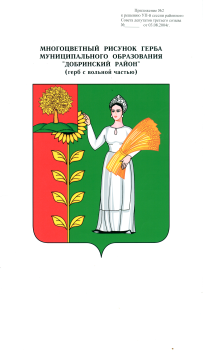 Основные характеристикиПервоначальная редакция бюджетаОкончательная редакция бюджетаПлановый бюджет согласно отчетуУвеличениеУвеличениеОсновные характеристикиПервоначальная редакция бюджетаОкончательная редакция бюджетаПлановый бюджет согласно отчетув абсолютной величине%Доходы9552268,519586199,929586199,9233931,410,4Расходы9552268,5111686399,9211686399,922134131,4122,3Дефицит(-)0,00-2100200,00-2100200,00-2100200,00-ПоказателиУтвержденные бюджетные назначения на 2021 годФактически исполнено за 2021 годОтклонение «+,-»Исполнение (%)Доходы9586199,929994680,28+408480,36104,3Расходы11686399,9211514903,87-171496,0598,5Дефицит(-)-2100200,00-1520223,59579976,4172,4Вид дохода2021 год2021 год2021 годИзменения к 2020 годуИзменения к 2020 годуВид доходаПоступило (руб.)Доля в общей сумме доходов (%)Исполнение плана (%)%рублейНалоговые доходы2386616,2423,9125,8127,3512435,16Неналоговые доходы24678,180,223,7112,52750,06Безвозмездные поступления7583385,8675,9100,0114,8976127,71Итого доходов9994680,28100,0104,3117,51491312,93Наименование доходовФакт2020г.Факт 2021 г.Отклонение (руб.+,-)Отклонение % (+,-)Удельный весНалоговые доходы  всего:в том числе:1874181,082386616,24+512435,16+27,3100,0Налог на доходы физических лиц402836,17455586,45+52750,28+13,119,1Налог, взимаемый в связи с применением упрощенной системы налогообложения791504,621121982,18+330477,56+41,747,0Единый сельскохозяйствен-ный налог0,009908,01+9908,01-0,4Налог на имущество физических лиц66358,74119201,85+52843,11+79,65,0Земельный налог613481,55679937,75+66456,20+10,828,5Наименование налогаНедоимка в бюджет сельского поселения по состоянию на отчетную датуНедоимка в бюджет сельского поселения по состоянию на отчетную датуНедоимка в бюджет сельского поселения по состоянию на отчетную датуНедоимка в бюджет сельского поселения по состоянию на отчетную датуНедоимка в бюджет сельского поселения по состоянию на отчетную датуРост/ снижение недоимкиПоступления в доход бюджета за 2021 годДоля недоимки за 2021 год к поступлениямНаименование налога01.01.18г.01.01.19г.01.01.20г.01.01.21г01.01.22г.Поступления в доход бюджета за 2021 годДоля недоимки за 2021 год к поступлениям123456789Налог на имуществофизических лиц14,016,09,032,04,0-28,0119,23,4Земельный налог262,0112,0119,063,025,0-38,0679,93,7Итого276,0128,0128,095,029,0-66,0799,13,6Вид неналоговых доходов2021 год2021 годИзменения к 2020 годуИзменения к 2020 годуВид неналоговых доходовПоступило (руб.)Исполнение плана (%)%рублейДоходы, получаемые в виде арендной либо иной платы за передачу в возмездное пользование государственного и муниципального имущества14178,1813,6-35,3-7749,94Прочие неналоговые доходы10500,00--+10500,00Итого доходов24678,1823,7+12,5+2750,06Безвозмездные поступления2021 год2021 годИзменения к 2020 годуИзменения к 2020 годуБезвозмездные поступленияПоступило (руб.)Доля в общей сумме безвозмездных поступлений (%)%рублейДотации6213167,0081,9+1,9+118057,00Субсидии 236261,483,1+456,0+193765,33Субвенции90200,001,2+2,4+2100,00Иные межбюджетные трансферты968757,3812,8+468,6+798395,38Прочие безвозмездные поступления75000,001,0-64,5-136190,00Итого доходов7583385,86100,0+14,8+976127,71Вид расходовИсполнение 2021 годИсполнение 2021 годИсполнение 2021 годИзменения к 2020 годуИзменения к 2020 годуВид расходовСумма (руб.)Доля в общей сумме расходов (%)Исполнение плана (%)%рублейОбщегосударственные вопросы3595785,3131,298,397,6-87170,45Национальная оборона90200,000,8100,0102,4+2100,00Национальная безопасность и правоохранительная деятельность15165,000,1100,0337,0+10665,00Национальная экономика1090519,079,593,4148,9+358079,07Жилищно-коммунальное хозяйство4580543,6939,899,4156,9+1660855,06Культура, кинематография 2132690,8018,5100,084,6-387385,20Социальная политика10000,000,179,2-+10000,00Обслуживание государственного и муниципального долга0,00----133,36Итого 11514903,87100,098,5115,7+1567010,12Наименование подразделаИсполнение (сумма)Исполнение (%)0102 «Функционирование высшего должностного лица субъекта РФ и муниципального образования»972551,56100,00104 «Функционирование Правительства РФ, высших исполнительных органов государственной власти субъектов РФ, местных администраций»2191264,3197,40106 «Обеспечение деятельности финансовых, налоговых и таможенных органов и органов финансового (финансово-бюджетного) контроля115470,00100,00113 «Другие общегосударственные вопросы»316499,44100,0Итого3595785,3198,3Наименование подразделаИсполнение (сумма)Исполнение (%)0203 «Мобилизационная и вневойсковая подготовка»90200,00100,0Итого90200,00100,0Наименование подразделаИсполнение (сумма)Исполнение (%)0309 «Защита населения и территории от чрезвычайных ситуаций природного и техногенного характера, пожарная безопасность»15165,00100,0Итого15165,00100,0Наименование подразделаИсполнение (сумма)Исполнение (%)0409 «Дорожное хозяйство (дорожные фонды)»688949,9490,00412 «Другие вопросы в области национальной экономики»401569,13100,0Итого1090519,0793,4Наименование подразделаИсполнение (сумма)Исполнение (%)0501 «Жилищное хозяйство»3495078,1799,80502 «Коммунальное хозяйство»85951,42100,00503 «Благоустройство»999514,1098,1Итого4580543,6999,4Программа/подпрограммаНаименование программыПлан(руб.)ИсполненоИсполненоПрограмма/подпрограммаНаименование программыПлан(руб.)(руб.)%01Муниципальная программа сельского поселения "Устойчивое развитие территории сельского поселения Хворостянский сельсовет на 2019-2024 годы" в том числе7999493,487893770,5698,71Подпрограмма "Обеспечение населения качественной, развитой инфраструктурой и повышения уровня благоустройства на территории сельского поселения Хворостянский сельсовет"5374358,005269493,6398,12Подпрограмма "Развитие социальной сферы на территории сельского поселения Хворостянский сельсовет»2133511,002132690,80100,03Подпрограмма "Обеспечение безопасности человека и природной среды на территории сельского поселения Хворостянский сельсовет»15165,0015165,00100,04Подпрограмма "Обеспечение реализации муниципальной политики на территории сельского поселения Хворостянский сельсовет"74888,5174852,0099,95Подпрограмма "Энергосбережение и повышение энергетической эффективности на территории сельского поселения Хворостянский сельсовет"401570,97401569,13100,0Итого программные расходы бюджета сельского поселения7999493,487893770,5698,7Непрограммные расходы бюджета сельского поселения 3686906,443621133,3198,2Всего расходов11686399,9211514903,8798,5№ п/пНаправление использования средств резервного фондаРасходование средствРасходование средств№ п/пНаправление использования средств резервного фондасумма, рублейуд. вес в общем объеме расходов1.Материальная помощь в связи с пожаром10000,00100,0Итого10000,00100,0